                                                                                                                                                                                                                           FORM 5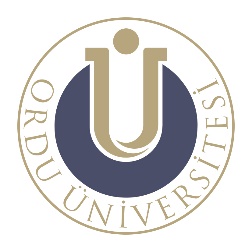 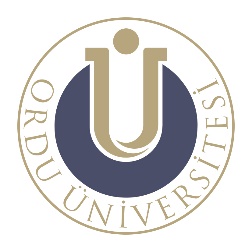 ORDU ÜNİVERSİTESİ  …………. Fakültesi/Yüksekokulu/MYO……………………………..Birim Akademik Teşvik Başvuru ve İnceleme Komisyonu İcmal Listesi    Başkan							                                 Üye							      ÜyeONAYDekan/Müdür*	Birim Akademik Teşvik Başvuru ve İnceleme Komisyonu tarafından tüm başvuruları kapsayacak şekilde düzenlenir ve Dekan/ Müdür tarafından onaylanır.**	Bu liste, komisyonumuzun bağlı olduğu bölüme/anabilim dalına başvurmuş bulunan ve yukarıda unvan ve isimleri verilen öğretim üyelerinin/elemanlarının, YOKSIS Akademik Teşvik Raporunda yer alan beyanları ve akademik faaliyetleri ile ilgili ekli belgeleri incelenerek, Akademik Teşvik Ödeneği Yönetmeliği’nin 6. maddesinin 4. bendi uyarınca Akademik Teşvik Düzenleme, Denetleme ve İtiraz Komisyonu’nun nihai kararına esas teşkil edecek şekilde ..../..../........ tarihinde tarafımızca tanzim edilmiştir.Sıra NoÖğretim ElemanıÖğretim ElemanıÖğretim ElemanıÖğretim ElemanıProje PuanıProje PuanıAraştırma PuanıAraştırma PuanıYayın PuanıYayın PuanıTasarım          PuanıTasarım          PuanıSergi PuanıSergi PuanıPatent PuanıPatent PuanıAtıf PuanıAtıf PuanıTebliğ PuanıTebliğ PuanıÖdül PuanıÖdül PuanıTOPLAMTOPLAMSıra NoUnvanıAdı ve SoyadıT.C. NoKurum Sicil NoYÖKSİSKomisyonYÖKSİSKomisyonYÖKSİSKomisyonYÖKSİSKomisyonYÖKSİSKomisyonYÖKSİSKomisyonYÖKSİSKomisyonYÖKSİSKomisyonYÖKSİSKomisyonYÖKSİSKomisyon123456